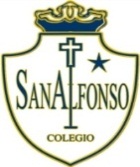 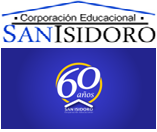 Guía de Trabajo Remoto HistoriaNOMBRE:Nivel: 7° A                                                      fecha de entrega: 30 de Marzo 2020LÍNEA DE TIEMPO: EVOLUCIÓN DEL SER HUMANOLea los años de aparición y desaparición de las diferentes especies en evolución del ser humano. Incorpore esa información en la línea de tiempo que está dibujada a continuación. 1. Australopitecus: Apareció hace 4 millos de años atrás y desapareció hace 1 millón de años. 2. Homo habilis: Apareció hace 2.4 millones atrás y desapareció hace 1.6 millones de años. 3. Homo erectus: Apareció hace unos 2 millones de años atrás. Desapareció hace 200.000 años. 4. Homo sapiens: surgieron hace 800 mil años atrás y desaparecieron hace 30.000 años. 5. Homo sapiens sapiens: Apareció hace 200.000 años atrás, el hombre actual es de esa especie. 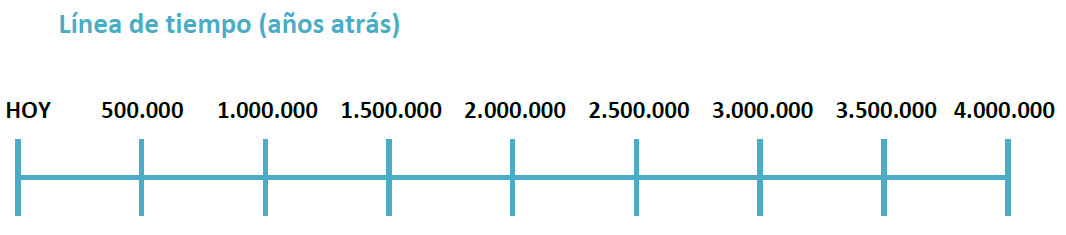 Describe las características de cada especie de evolución del ser humano.Ejemplo: crearon armas, utilizaban el fuegoAustralopitecus: Homo habilis: Homo erectus: Homo sapiens: Homo sapiens sapiens: Página de consulta y acceso a textos escolares en formato digital:www.aprendoenlinea.mineduc.cl